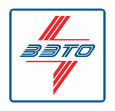 Опросный лист №	на разъединители серии РГН-150климатического исполнения УХЛ1Почтовый адрес и реквизиты покупателя:Заказчик 	код города/телефон 	ФаксФ.И.О. руководителя предприятия 	Место установки 	Разъединители горизонтально-поворотного типа, двухколонковые, присоединительные размеры выбраны с учетом возможности установки их на существующие опорные конструкции разъединителей серии РДЗ. Работоспособность разъединителей обеспечивается в условияхвысота над уровнем моря - не более 1000 м;верхнее рабочее значение температуры окружающего воздуха - плюс 40°С;нижнее рабочее значение температуры окружающего воздуха - минус 60°С;скорость ветра не более 40 м/с при отсутствии гололеда и не более 15 м/с при гололеде толщиной до 20 мм.ВСЕ ПОЛЯ ОБЯЗАТЕЛЬНЫ ДЛЯ ЗАПОЛНЕНИЯ!Примечания:1)	Максимальное кол-во кабельных вводов привода ПРГ-6 - 2шт.ПараметрыВарианты исполненияЗначение заказа1Номинальное / Наибольшее рабочее напряжение150кВ / 170кВV2Номинальный ток / Ток термическойстойкости / Ток электродинамическойстойкости1000А / 31,5кА / 80кА2Номинальный ток / Ток термическойстойкости / Ток электродинамическойстойкости2000А / 40кА / 100кА3Тип изоляции (степень загрязнения изоляции по ГОСТ 9920)Фарфоровая I3Тип изоляции (степень загрязнения изоляции по ГОСТ 9920)Фарфоровая II4Наличие заземлителейОтсутствуют4Наличие заземлителей24Наличие заземлителей1а ( заземлитель расположен со стороны ведущей колонки)4Наличие заземлителей1б ( заземлитель расположен со стороны ведомой колонки)5Тип разъединителя по количеству полюсовОднополюсный5Тип разъединителя по количеству полюсовТрехполюсный6Тип установкиГоризонтальнаяV7Привод главных ножей разъединителяЭлектродвигательный ПД-147Привод главных ножей разъединителяРучной ПРГ-61)8Привод заземлителяЭлектродвигательный ПД-148Привод заземлителяРучной ПРГ-61)9Напряжение питания привода, В230/400 переменное трехфазное9Напряжение питания привода, В230 переменное однофазное(по заказу)9Напряжение питания привода, В220 постоянное10Напряжение цепей блокировки и дистанционного управленияэлектродвигательного привода, В220 постоянное10Напряжение цепей блокировки и дистанционного управленияэлектродвигательного привода, В110 постоянное (по заказу)11Наличие выносного блока управления по заказу *трехфазное оперированиеглавными ножами и заземлителями трехполюсного разъединителя с одного выносного блокатрехфазное оперирование главными ножами и каждой группой заземлителей однополюсных разъединителей с разныхвыносныхпофазное оперирование главными ножами и заземлителями однополюсного разъединителя с одного выносного блока12Межфазное растояниеСтандартная поставка 2500мм12Межфазное растояниеПо заказу13Высота установки разъединителя от земли до цоколяСтандартная поставка 2820мм13Высота установки разъединителя от земли до цоколяПо заказу(указать высоту)14Дополнительные требования к разъединителюДополнительные требования к разъединителюДополнительные требования к разъединителю15Дополнительные опции к приводу ПД-14Дополнительные опции к приводу ПД-14Дополнительные опции к приводу ПД-1416Количество комплектов заказаКоличество комплектов заказа